ΕικόναΕικόναΕικόναΌνομα:
Επίθετο:ΕκπαίδευσηΣχολή, Τμήμα, Ακαδημαϊκό Επίπεδο, Πόλη/Χώρα ΕικόναΕικόναΕικόναΕμπειρία*Γράψτε την εμπειρία σας (εργασιακή, πρακτικές, Erasmus)  ή οποιαδήποτε άλλη σχετική δραστηριότητα στον τομέα της διατροφής και της διαιτολογίας, συμπεριλαμβάνοντας τον τόπο και τη χρονική διάρκεια.Προσόντα - ΔεξιότητεςΕπικοινωνιακές δεξιότητες:Οργανωτικές δεξιότητες:Ψηφιακές δεξιότητες:Άλλα:*Διευκρινίστε τις ατομικές σας δεξιότητες, πώς αυτές αποκτήθηκαν και ποιες από αυτές θεωρείτε ότι θα σας βοηθήσουν στην οργάνωση και το στήσιμο του Students’ Day.Membership *Είστε ή έχετε υπάρξει μέλος κάποιου Φοιτητικού Συλλόγου/ Δικτύου/ Οργανισμού; Παρακαλούμε διευκρινίστε τον φορέα, την ιδιότητα μέλους και τη διάρκεια. Συμμετοχή σε:Webinars:Συνέδρια:Σεμινάρια:Extra courses:Άλλες σχετικές εκδηλώσεις:*Έχετε παρουσιάσει κάποια εργασία σας (oral presentation, poster) σε συνέδριο ή webinar; Εάν ναι, διευκρινίστε.*Έχει δημοσιευτεί άρθρο σας σε κάποιο επιστημονικό περιοδικό; Εάν ναι, διευκρινίστε.*Έχετε συμμετάσχει σε εθελοντικές δράσεις που σχετίζονται με την επιστήμη της διατροφής και της διαιτολογίας; Αν ναι, προσδιορίστε τι έχετε κάνει με ακρίβεια, για πόσο καιρό, για ποιον οργανισμό (π.χ. εκπρόσωπος φοιτητών, συνεισφορά σε ημερίδα/συνέδριο).
Activity
*Είστε ενεργό μέλος του ΠΣΔΔ; 
Προσδιορίστε τις δράσεις του συλλόγου, που έχετε παρακολουθήσει/ συμμετάσχει.*Σε ξεχωριστό αρχείο επισυνάψτε μια σύντομη περιγραφή των λόγων για τους οποίους επιθυμείτε να γίνετε μέλος της Ομάδας Φοιτητών/τριών του ΠΣΔΔ (Motivation Statement). Καταγράψτε μια ιδέα σας (networking, θεματολογία, διαγωνισμός κ.ά.) που θα θέλατε να υλοποιηθεί στα πλαίσια δράσης της Ομάδας.Φύλο:Ημ/νια γέννησης:Φύλο:Ημ/νια γέννησης:Εμπειρία*Γράψτε την εμπειρία σας (εργασιακή, πρακτικές, Erasmus)  ή οποιαδήποτε άλλη σχετική δραστηριότητα στον τομέα της διατροφής και της διαιτολογίας, συμπεριλαμβάνοντας τον τόπο και τη χρονική διάρκεια.Προσόντα - ΔεξιότητεςΕπικοινωνιακές δεξιότητες:Οργανωτικές δεξιότητες:Ψηφιακές δεξιότητες:Άλλα:*Διευκρινίστε τις ατομικές σας δεξιότητες, πώς αυτές αποκτήθηκαν και ποιες από αυτές θεωρείτε ότι θα σας βοηθήσουν στην οργάνωση και το στήσιμο του Students’ Day.Membership *Είστε ή έχετε υπάρξει μέλος κάποιου Φοιτητικού Συλλόγου/ Δικτύου/ Οργανισμού; Παρακαλούμε διευκρινίστε τον φορέα, την ιδιότητα μέλους και τη διάρκεια. Συμμετοχή σε:Webinars:Συνέδρια:Σεμινάρια:Extra courses:Άλλες σχετικές εκδηλώσεις:*Έχετε παρουσιάσει κάποια εργασία σας (oral presentation, poster) σε συνέδριο ή webinar; Εάν ναι, διευκρινίστε.*Έχει δημοσιευτεί άρθρο σας σε κάποιο επιστημονικό περιοδικό; Εάν ναι, διευκρινίστε.*Έχετε συμμετάσχει σε εθελοντικές δράσεις που σχετίζονται με την επιστήμη της διατροφής και της διαιτολογίας; Αν ναι, προσδιορίστε τι έχετε κάνει με ακρίβεια, για πόσο καιρό, για ποιον οργανισμό (π.χ. εκπρόσωπος φοιτητών, συνεισφορά σε ημερίδα/συνέδριο).
Activity
*Είστε ενεργό μέλος του ΠΣΔΔ; 
Προσδιορίστε τις δράσεις του συλλόγου, που έχετε παρακολουθήσει/ συμμετάσχει.*Σε ξεχωριστό αρχείο επισυνάψτε μια σύντομη περιγραφή των λόγων για τους οποίους επιθυμείτε να γίνετε μέλος της Ομάδας Φοιτητών/τριών του ΠΣΔΔ (Motivation Statement). Καταγράψτε μια ιδέα σας (networking, θεματολογία, διαγωνισμός κ.ά.) που θα θέλατε να υλοποιηθεί στα πλαίσια δράσης της Ομάδας.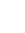 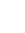 Πόλη διαμονής Εμπειρία*Γράψτε την εμπειρία σας (εργασιακή, πρακτικές, Erasmus)  ή οποιαδήποτε άλλη σχετική δραστηριότητα στον τομέα της διατροφής και της διαιτολογίας, συμπεριλαμβάνοντας τον τόπο και τη χρονική διάρκεια.Προσόντα - ΔεξιότητεςΕπικοινωνιακές δεξιότητες:Οργανωτικές δεξιότητες:Ψηφιακές δεξιότητες:Άλλα:*Διευκρινίστε τις ατομικές σας δεξιότητες, πώς αυτές αποκτήθηκαν και ποιες από αυτές θεωρείτε ότι θα σας βοηθήσουν στην οργάνωση και το στήσιμο του Students’ Day.Membership *Είστε ή έχετε υπάρξει μέλος κάποιου Φοιτητικού Συλλόγου/ Δικτύου/ Οργανισμού; Παρακαλούμε διευκρινίστε τον φορέα, την ιδιότητα μέλους και τη διάρκεια. Συμμετοχή σε:Webinars:Συνέδρια:Σεμινάρια:Extra courses:Άλλες σχετικές εκδηλώσεις:*Έχετε παρουσιάσει κάποια εργασία σας (oral presentation, poster) σε συνέδριο ή webinar; Εάν ναι, διευκρινίστε.*Έχει δημοσιευτεί άρθρο σας σε κάποιο επιστημονικό περιοδικό; Εάν ναι, διευκρινίστε.*Έχετε συμμετάσχει σε εθελοντικές δράσεις που σχετίζονται με την επιστήμη της διατροφής και της διαιτολογίας; Αν ναι, προσδιορίστε τι έχετε κάνει με ακρίβεια, για πόσο καιρό, για ποιον οργανισμό (π.χ. εκπρόσωπος φοιτητών, συνεισφορά σε ημερίδα/συνέδριο).
Activity
*Είστε ενεργό μέλος του ΠΣΔΔ; 
Προσδιορίστε τις δράσεις του συλλόγου, που έχετε παρακολουθήσει/ συμμετάσχει.*Σε ξεχωριστό αρχείο επισυνάψτε μια σύντομη περιγραφή των λόγων για τους οποίους επιθυμείτε να γίνετε μέλος της Ομάδας Φοιτητών/τριών του ΠΣΔΔ (Motivation Statement). Καταγράψτε μια ιδέα σας (networking, θεματολογία, διαγωνισμός κ.ά.) που θα θέλατε να υλοποιηθεί στα πλαίσια δράσης της Ομάδας.Εμπειρία*Γράψτε την εμπειρία σας (εργασιακή, πρακτικές, Erasmus)  ή οποιαδήποτε άλλη σχετική δραστηριότητα στον τομέα της διατροφής και της διαιτολογίας, συμπεριλαμβάνοντας τον τόπο και τη χρονική διάρκεια.Προσόντα - ΔεξιότητεςΕπικοινωνιακές δεξιότητες:Οργανωτικές δεξιότητες:Ψηφιακές δεξιότητες:Άλλα:*Διευκρινίστε τις ατομικές σας δεξιότητες, πώς αυτές αποκτήθηκαν και ποιες από αυτές θεωρείτε ότι θα σας βοηθήσουν στην οργάνωση και το στήσιμο του Students’ Day.Membership *Είστε ή έχετε υπάρξει μέλος κάποιου Φοιτητικού Συλλόγου/ Δικτύου/ Οργανισμού; Παρακαλούμε διευκρινίστε τον φορέα, την ιδιότητα μέλους και τη διάρκεια. Συμμετοχή σε:Webinars:Συνέδρια:Σεμινάρια:Extra courses:Άλλες σχετικές εκδηλώσεις:*Έχετε παρουσιάσει κάποια εργασία σας (oral presentation, poster) σε συνέδριο ή webinar; Εάν ναι, διευκρινίστε.*Έχει δημοσιευτεί άρθρο σας σε κάποιο επιστημονικό περιοδικό; Εάν ναι, διευκρινίστε.*Έχετε συμμετάσχει σε εθελοντικές δράσεις που σχετίζονται με την επιστήμη της διατροφής και της διαιτολογίας; Αν ναι, προσδιορίστε τι έχετε κάνει με ακρίβεια, για πόσο καιρό, για ποιον οργανισμό (π.χ. εκπρόσωπος φοιτητών, συνεισφορά σε ημερίδα/συνέδριο).
Activity
*Είστε ενεργό μέλος του ΠΣΔΔ; 
Προσδιορίστε τις δράσεις του συλλόγου, που έχετε παρακολουθήσει/ συμμετάσχει.*Σε ξεχωριστό αρχείο επισυνάψτε μια σύντομη περιγραφή των λόγων για τους οποίους επιθυμείτε να γίνετε μέλος της Ομάδας Φοιτητών/τριών του ΠΣΔΔ (Motivation Statement). Καταγράψτε μια ιδέα σας (networking, θεματολογία, διαγωνισμός κ.ά.) που θα θέλατε να υλοποιηθεί στα πλαίσια δράσης της Ομάδας.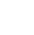 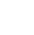 Αριθμός κιν. τηλεφώνουΕμπειρία*Γράψτε την εμπειρία σας (εργασιακή, πρακτικές, Erasmus)  ή οποιαδήποτε άλλη σχετική δραστηριότητα στον τομέα της διατροφής και της διαιτολογίας, συμπεριλαμβάνοντας τον τόπο και τη χρονική διάρκεια.Προσόντα - ΔεξιότητεςΕπικοινωνιακές δεξιότητες:Οργανωτικές δεξιότητες:Ψηφιακές δεξιότητες:Άλλα:*Διευκρινίστε τις ατομικές σας δεξιότητες, πώς αυτές αποκτήθηκαν και ποιες από αυτές θεωρείτε ότι θα σας βοηθήσουν στην οργάνωση και το στήσιμο του Students’ Day.Membership *Είστε ή έχετε υπάρξει μέλος κάποιου Φοιτητικού Συλλόγου/ Δικτύου/ Οργανισμού; Παρακαλούμε διευκρινίστε τον φορέα, την ιδιότητα μέλους και τη διάρκεια. Συμμετοχή σε:Webinars:Συνέδρια:Σεμινάρια:Extra courses:Άλλες σχετικές εκδηλώσεις:*Έχετε παρουσιάσει κάποια εργασία σας (oral presentation, poster) σε συνέδριο ή webinar; Εάν ναι, διευκρινίστε.*Έχει δημοσιευτεί άρθρο σας σε κάποιο επιστημονικό περιοδικό; Εάν ναι, διευκρινίστε.*Έχετε συμμετάσχει σε εθελοντικές δράσεις που σχετίζονται με την επιστήμη της διατροφής και της διαιτολογίας; Αν ναι, προσδιορίστε τι έχετε κάνει με ακρίβεια, για πόσο καιρό, για ποιον οργανισμό (π.χ. εκπρόσωπος φοιτητών, συνεισφορά σε ημερίδα/συνέδριο).
Activity
*Είστε ενεργό μέλος του ΠΣΔΔ; 
Προσδιορίστε τις δράσεις του συλλόγου, που έχετε παρακολουθήσει/ συμμετάσχει.*Σε ξεχωριστό αρχείο επισυνάψτε μια σύντομη περιγραφή των λόγων για τους οποίους επιθυμείτε να γίνετε μέλος της Ομάδας Φοιτητών/τριών του ΠΣΔΔ (Motivation Statement). Καταγράψτε μια ιδέα σας (networking, θεματολογία, διαγωνισμός κ.ά.) που θα θέλατε να υλοποιηθεί στα πλαίσια δράσης της Ομάδας.Εμπειρία*Γράψτε την εμπειρία σας (εργασιακή, πρακτικές, Erasmus)  ή οποιαδήποτε άλλη σχετική δραστηριότητα στον τομέα της διατροφής και της διαιτολογίας, συμπεριλαμβάνοντας τον τόπο και τη χρονική διάρκεια.Προσόντα - ΔεξιότητεςΕπικοινωνιακές δεξιότητες:Οργανωτικές δεξιότητες:Ψηφιακές δεξιότητες:Άλλα:*Διευκρινίστε τις ατομικές σας δεξιότητες, πώς αυτές αποκτήθηκαν και ποιες από αυτές θεωρείτε ότι θα σας βοηθήσουν στην οργάνωση και το στήσιμο του Students’ Day.Membership *Είστε ή έχετε υπάρξει μέλος κάποιου Φοιτητικού Συλλόγου/ Δικτύου/ Οργανισμού; Παρακαλούμε διευκρινίστε τον φορέα, την ιδιότητα μέλους και τη διάρκεια. Συμμετοχή σε:Webinars:Συνέδρια:Σεμινάρια:Extra courses:Άλλες σχετικές εκδηλώσεις:*Έχετε παρουσιάσει κάποια εργασία σας (oral presentation, poster) σε συνέδριο ή webinar; Εάν ναι, διευκρινίστε.*Έχει δημοσιευτεί άρθρο σας σε κάποιο επιστημονικό περιοδικό; Εάν ναι, διευκρινίστε.*Έχετε συμμετάσχει σε εθελοντικές δράσεις που σχετίζονται με την επιστήμη της διατροφής και της διαιτολογίας; Αν ναι, προσδιορίστε τι έχετε κάνει με ακρίβεια, για πόσο καιρό, για ποιον οργανισμό (π.χ. εκπρόσωπος φοιτητών, συνεισφορά σε ημερίδα/συνέδριο).
Activity
*Είστε ενεργό μέλος του ΠΣΔΔ; 
Προσδιορίστε τις δράσεις του συλλόγου, που έχετε παρακολουθήσει/ συμμετάσχει.*Σε ξεχωριστό αρχείο επισυνάψτε μια σύντομη περιγραφή των λόγων για τους οποίους επιθυμείτε να γίνετε μέλος της Ομάδας Φοιτητών/τριών του ΠΣΔΔ (Motivation Statement). Καταγράψτε μια ιδέα σας (networking, θεματολογία, διαγωνισμός κ.ά.) που θα θέλατε να υλοποιηθεί στα πλαίσια δράσης της Ομάδας.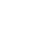 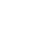 E-mail Εμπειρία*Γράψτε την εμπειρία σας (εργασιακή, πρακτικές, Erasmus)  ή οποιαδήποτε άλλη σχετική δραστηριότητα στον τομέα της διατροφής και της διαιτολογίας, συμπεριλαμβάνοντας τον τόπο και τη χρονική διάρκεια.Προσόντα - ΔεξιότητεςΕπικοινωνιακές δεξιότητες:Οργανωτικές δεξιότητες:Ψηφιακές δεξιότητες:Άλλα:*Διευκρινίστε τις ατομικές σας δεξιότητες, πώς αυτές αποκτήθηκαν και ποιες από αυτές θεωρείτε ότι θα σας βοηθήσουν στην οργάνωση και το στήσιμο του Students’ Day.Membership *Είστε ή έχετε υπάρξει μέλος κάποιου Φοιτητικού Συλλόγου/ Δικτύου/ Οργανισμού; Παρακαλούμε διευκρινίστε τον φορέα, την ιδιότητα μέλους και τη διάρκεια. Συμμετοχή σε:Webinars:Συνέδρια:Σεμινάρια:Extra courses:Άλλες σχετικές εκδηλώσεις:*Έχετε παρουσιάσει κάποια εργασία σας (oral presentation, poster) σε συνέδριο ή webinar; Εάν ναι, διευκρινίστε.*Έχει δημοσιευτεί άρθρο σας σε κάποιο επιστημονικό περιοδικό; Εάν ναι, διευκρινίστε.*Έχετε συμμετάσχει σε εθελοντικές δράσεις που σχετίζονται με την επιστήμη της διατροφής και της διαιτολογίας; Αν ναι, προσδιορίστε τι έχετε κάνει με ακρίβεια, για πόσο καιρό, για ποιον οργανισμό (π.χ. εκπρόσωπος φοιτητών, συνεισφορά σε ημερίδα/συνέδριο).
Activity
*Είστε ενεργό μέλος του ΠΣΔΔ; 
Προσδιορίστε τις δράσεις του συλλόγου, που έχετε παρακολουθήσει/ συμμετάσχει.*Σε ξεχωριστό αρχείο επισυνάψτε μια σύντομη περιγραφή των λόγων για τους οποίους επιθυμείτε να γίνετε μέλος της Ομάδας Φοιτητών/τριών του ΠΣΔΔ (Motivation Statement). Καταγράψτε μια ιδέα σας (networking, θεματολογία, διαγωνισμός κ.ά.) που θα θέλατε να υλοποιηθεί στα πλαίσια δράσης της Ομάδας.Εμπειρία*Γράψτε την εμπειρία σας (εργασιακή, πρακτικές, Erasmus)  ή οποιαδήποτε άλλη σχετική δραστηριότητα στον τομέα της διατροφής και της διαιτολογίας, συμπεριλαμβάνοντας τον τόπο και τη χρονική διάρκεια.Προσόντα - ΔεξιότητεςΕπικοινωνιακές δεξιότητες:Οργανωτικές δεξιότητες:Ψηφιακές δεξιότητες:Άλλα:*Διευκρινίστε τις ατομικές σας δεξιότητες, πώς αυτές αποκτήθηκαν και ποιες από αυτές θεωρείτε ότι θα σας βοηθήσουν στην οργάνωση και το στήσιμο του Students’ Day.Membership *Είστε ή έχετε υπάρξει μέλος κάποιου Φοιτητικού Συλλόγου/ Δικτύου/ Οργανισμού; Παρακαλούμε διευκρινίστε τον φορέα, την ιδιότητα μέλους και τη διάρκεια. Συμμετοχή σε:Webinars:Συνέδρια:Σεμινάρια:Extra courses:Άλλες σχετικές εκδηλώσεις:*Έχετε παρουσιάσει κάποια εργασία σας (oral presentation, poster) σε συνέδριο ή webinar; Εάν ναι, διευκρινίστε.*Έχει δημοσιευτεί άρθρο σας σε κάποιο επιστημονικό περιοδικό; Εάν ναι, διευκρινίστε.*Έχετε συμμετάσχει σε εθελοντικές δράσεις που σχετίζονται με την επιστήμη της διατροφής και της διαιτολογίας; Αν ναι, προσδιορίστε τι έχετε κάνει με ακρίβεια, για πόσο καιρό, για ποιον οργανισμό (π.χ. εκπρόσωπος φοιτητών, συνεισφορά σε ημερίδα/συνέδριο).
Activity
*Είστε ενεργό μέλος του ΠΣΔΔ; 
Προσδιορίστε τις δράσεις του συλλόγου, που έχετε παρακολουθήσει/ συμμετάσχει.*Σε ξεχωριστό αρχείο επισυνάψτε μια σύντομη περιγραφή των λόγων για τους οποίους επιθυμείτε να γίνετε μέλος της Ομάδας Φοιτητών/τριών του ΠΣΔΔ (Motivation Statement). Καταγράψτε μια ιδέα σας (networking, θεματολογία, διαγωνισμός κ.ά.) που θα θέλατε να υλοποιηθεί στα πλαίσια δράσης της Ομάδας.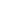 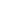 Ιστοσελίδα ή Social Media Εμπειρία*Γράψτε την εμπειρία σας (εργασιακή, πρακτικές, Erasmus)  ή οποιαδήποτε άλλη σχετική δραστηριότητα στον τομέα της διατροφής και της διαιτολογίας, συμπεριλαμβάνοντας τον τόπο και τη χρονική διάρκεια.Προσόντα - ΔεξιότητεςΕπικοινωνιακές δεξιότητες:Οργανωτικές δεξιότητες:Ψηφιακές δεξιότητες:Άλλα:*Διευκρινίστε τις ατομικές σας δεξιότητες, πώς αυτές αποκτήθηκαν και ποιες από αυτές θεωρείτε ότι θα σας βοηθήσουν στην οργάνωση και το στήσιμο του Students’ Day.Membership *Είστε ή έχετε υπάρξει μέλος κάποιου Φοιτητικού Συλλόγου/ Δικτύου/ Οργανισμού; Παρακαλούμε διευκρινίστε τον φορέα, την ιδιότητα μέλους και τη διάρκεια. Συμμετοχή σε:Webinars:Συνέδρια:Σεμινάρια:Extra courses:Άλλες σχετικές εκδηλώσεις:*Έχετε παρουσιάσει κάποια εργασία σας (oral presentation, poster) σε συνέδριο ή webinar; Εάν ναι, διευκρινίστε.*Έχει δημοσιευτεί άρθρο σας σε κάποιο επιστημονικό περιοδικό; Εάν ναι, διευκρινίστε.*Έχετε συμμετάσχει σε εθελοντικές δράσεις που σχετίζονται με την επιστήμη της διατροφής και της διαιτολογίας; Αν ναι, προσδιορίστε τι έχετε κάνει με ακρίβεια, για πόσο καιρό, για ποιον οργανισμό (π.χ. εκπρόσωπος φοιτητών, συνεισφορά σε ημερίδα/συνέδριο).
Activity
*Είστε ενεργό μέλος του ΠΣΔΔ; 
Προσδιορίστε τις δράσεις του συλλόγου, που έχετε παρακολουθήσει/ συμμετάσχει.*Σε ξεχωριστό αρχείο επισυνάψτε μια σύντομη περιγραφή των λόγων για τους οποίους επιθυμείτε να γίνετε μέλος της Ομάδας Φοιτητών/τριών του ΠΣΔΔ (Motivation Statement). Καταγράψτε μια ιδέα σας (networking, θεματολογία, διαγωνισμός κ.ά.) που θα θέλατε να υλοποιηθεί στα πλαίσια δράσης της Ομάδας.Εμπειρία*Γράψτε την εμπειρία σας (εργασιακή, πρακτικές, Erasmus)  ή οποιαδήποτε άλλη σχετική δραστηριότητα στον τομέα της διατροφής και της διαιτολογίας, συμπεριλαμβάνοντας τον τόπο και τη χρονική διάρκεια.Προσόντα - ΔεξιότητεςΕπικοινωνιακές δεξιότητες:Οργανωτικές δεξιότητες:Ψηφιακές δεξιότητες:Άλλα:*Διευκρινίστε τις ατομικές σας δεξιότητες, πώς αυτές αποκτήθηκαν και ποιες από αυτές θεωρείτε ότι θα σας βοηθήσουν στην οργάνωση και το στήσιμο του Students’ Day.Membership *Είστε ή έχετε υπάρξει μέλος κάποιου Φοιτητικού Συλλόγου/ Δικτύου/ Οργανισμού; Παρακαλούμε διευκρινίστε τον φορέα, την ιδιότητα μέλους και τη διάρκεια. Συμμετοχή σε:Webinars:Συνέδρια:Σεμινάρια:Extra courses:Άλλες σχετικές εκδηλώσεις:*Έχετε παρουσιάσει κάποια εργασία σας (oral presentation, poster) σε συνέδριο ή webinar; Εάν ναι, διευκρινίστε.*Έχει δημοσιευτεί άρθρο σας σε κάποιο επιστημονικό περιοδικό; Εάν ναι, διευκρινίστε.*Έχετε συμμετάσχει σε εθελοντικές δράσεις που σχετίζονται με την επιστήμη της διατροφής και της διαιτολογίας; Αν ναι, προσδιορίστε τι έχετε κάνει με ακρίβεια, για πόσο καιρό, για ποιον οργανισμό (π.χ. εκπρόσωπος φοιτητών, συνεισφορά σε ημερίδα/συνέδριο).
Activity
*Είστε ενεργό μέλος του ΠΣΔΔ; 
Προσδιορίστε τις δράσεις του συλλόγου, που έχετε παρακολουθήσει/ συμμετάσχει.*Σε ξεχωριστό αρχείο επισυνάψτε μια σύντομη περιγραφή των λόγων για τους οποίους επιθυμείτε να γίνετε μέλος της Ομάδας Φοιτητών/τριών του ΠΣΔΔ (Motivation Statement). Καταγράψτε μια ιδέα σας (networking, θεματολογία, διαγωνισμός κ.ά.) που θα θέλατε να υλοποιηθεί στα πλαίσια δράσης της Ομάδας.